РЕПУБЛИКА СРБИЈА 					Шифра: VI-67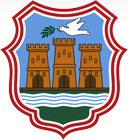 АУТОНОМНА ПОКРАЈИНА ВОЈВОДИНАГРАД НОВИ САДГрадска управа за заштиту животне срединеРуменачка 110а21000 НОВИ САД
ЗАХТЕВ ЗА ДАВАЊЕ САГЛАСНОСТИ  НА СТУДИЈУ ЗАТЕЧЕНОГ СТАЊА ОПРОЦЕНИ УТИЦАЈА ПРОЈЕКТА НА ЖИВОТНУ СРЕДИНУНа основу члана 30. став 1. Закона о процени утицаја на животну средину („Службени гласник РС“ број 135/04 i 36/2009), и Правилника о садржини студије о процени утицаја на животну средину („Службени гласник РС“ број 69/05) подносим  захтев  за давање сагласности на Студију о процени утицаја затеченог стања на животну средину ПРОЈЕКТА __________________________________________________________________________чија се реализација планира на катастарској парцели број ___________________, К.О. __________________, Град Нови Сад, на адреси ____________________________________ за који је обавезна студија процене утицаја односно за који је одлучено да је потребна израда студије затеченог стања сагласно члану 4. став 1. тачка 1. и 2. наведеног Закона.Предметни пројекат је стављен у функцију без _________________________________.(одобрења за изградњу, употребне дозволе)Уз студију прилажем потребну документацију, услове и сагласности других надлежних органа и организација која су прибављена у складу са посебним законом.Уз захтев достављам:Упознат/а сам са одредбом члана 103. став 3. Закона о општем управном поступку („Службени гласник РС“, бр. 18/2016), којом је прописано да у поступку који се покреће по захтеву странке орган може да врши увид, прибавља и обрађује личне податке о чињеницама о којима се води службена евиденција када је то неопходно за одлучивање, осим ако странка изричито изјави да ће те податке прибавити сама. Ако странка у року не поднесе личне податке неопходне за одлучивање органа, захтев за покретање поступка ће се сматрати неуредним.Напомене:Градска  управа је дужна да реши предмет најкасније у року од 53 дана од покретања поступка, тј. од дана подношења уредног захтева  + рок остављен носиоцу пројекта за евентуалне тражене измене и допуне студије о процени утицаја затеченог стања од стране техничке комисије за оцену студијеТаксе/накнаде: 1. Републичкa административнa таксa за Решење о давању сагласности: (тариф. бр. 186) Жиро рачун број: 840-742221-843-57 Позив на број: 97 11 223 Сврха уплате: Републичка административна такса 2. Обавештавање јавности – оглас у локалном листу и медијима по предрачуну; 3. Рад техничке комисије по трошковнику комисије. У__________________________,   _________________________године_____________________________________Подносилац захтева Носилац изведеног пројекта_____________________________________Адреса/седиште_____________________________________Контакт телефонРБДокументаФорма документа1 Студија затеченог стања (три писана примерка и један примерак у електронском облику) ;Оригинал2.Извод из пројекта изведеног објекта;Оригинал3.Извештај овлашћене организације са подацима о емисијама и извештај о резултатима мерења и испитивања чинилаца животне средине на које пројекат утиче који нису старији од шест месеци;Копија/оригинал на увид4.Графички приказ микро и макро локације;Оригинал5.Доказ о уплати републичке административне таксе.Копија/оригинал на увид6.Копија пријаве објекта изграђеног без одобрења за изградњуKопија/оригинал на увид7.Обавештење о могућностима усклађивања објекта са урбанистичким планом, односно условима за издавање одобрења за изградњу;Kопија/оригинал на увид